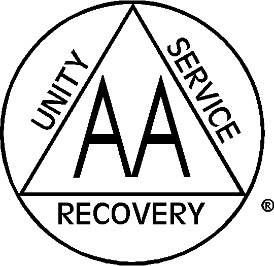 Committee Volunteers Are NeededThe following committee positions are open to anyone who is ready to help. If any of these sound appealing to you, join us at the District Meetings or call the District information line.*Eastern Missouri Summer Assembly in Palmyra*Bridging the GapCorrectionsCooperation with the Professional Community (CPC)GrapevinePublic InformationTechnologyStructure and ProcedureMissouri State ConventionOther positions available throughout our district are G.S.R.’s and District Secretary. If you are interested in filling any role, talk to your sponsor or contact the District Information Line.District 13 Information:(573) 231-5818          http://eamo13.wix.com/district13